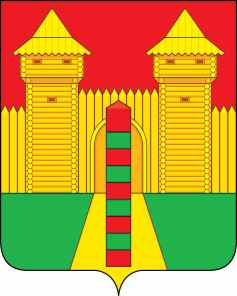 АДМИНИСТРАЦИЯ  МУНИЦИПАЛЬНОГО  ОБРАЗОВАНИЯ «ШУМЯЧСКИЙ   РАЙОН» СМОЛЕНСКОЙ  ОБЛАСТИПОСТАНОВЛЕНИЕот 30.06.2022г. № 337          п. ШумячиВ соответствии с Земельным кодексом Российской Федерации,                             Федеральным законом «О введении в действие Земельного кодекса Российской Федерации», приказом  Министерства экономического развития Российской               Федерации от 27.11.2014 №762 «Об утверждении требований к подготовке схемы расположения земельного участка или земельных участков на                               кадастровом плане территории и формату схемы расположения земельного участка или земельных участков на кадастровом плане территории при                        подготовке схемы расположения земельного участка или земельных участков на кадастровом плане территории в форме электронного документа, формы схемы расположения земельного участка или земельных участков на кадастровом плане территории, подготовка которой осуществляется в форме документа на                         бумажном носителе», на основании заявления Азаренко Павла Михайловича от 23.06.2022г. (регистрационный № 782 от 23.06.2022г.)	Администрация муниципального образования «Шумячский район»                   Смоленской областиП О С Т А Н О В Л Я Е Т:1. Утвердить схему расположения земельного участка на кадастровом плане территории из земель сельскохозяйственных угодий в составе земель    сельскохозяйственного назначения площадью 81 164 кв. м., расположенного в пределах кадастрового квартала 67:24:0020103 по адресу: Российская                             Федерация, Смоленская область, Шумячский район, Первомайское сельское                 поселение, западнее д. Щемиловка.2. Определить вид разрешенного использования земельного участка,                  указанного в пункте 1 настоящего постановления – сельскохозяйственное                          использование.3. Определить, что Азаренко П.М. имеет право на обращение без                             доверенности с заявлением об осуществлении государственного кадастрового учета, указанного в пункте 1 настоящего постановления земельного участка.4. Срок действия настоящего постановления составляет два года.Об утверждении схемы                                   расположения земельного участка на кадастровом плане территорииГлава муниципального образования«Шумячский район» Смоленской области                                     А.Н. Васильев